   Application Form for Dobcroft After School HoursRegistered charity No 1078129Our Admissions and Fee policy can be viewed here - Dobcroft After School Hours (dobcroft-dash.org)This application does not guarantee a place in DASH. Where there are more applications than we have space for, we will apply the following criteria in strict order of priority for families who have submitted their application before the deadline of 2 weeks after the national school places are offered:Children who have a sibling attending DASHDate of application receivedChildren who don’t have a sibling in DASHOther information:You will either be offered a permanent place (FS2 – Y6) or an Infant only place (FS2 – Y2). This will be clearly stated in your offer letter. You will be sent notice that we have received your application within 14 days.If a space become available mid-year, they will be allocated to children of the same year group or older in priority of length of time on the waiting list for that session. This is so that we keep our ratios the same in the following years.Preschool places are for the duration of the child’s time in preschool only, you need to reapply for Foundation places when they start school.DASH offers term time only care of Preschool children.Place offers will be emailed to you in May, and you must respond within 7 days or the place will be offered to the next person on the waiting list.You can apply to be placed on the waiting list from September prior to your child starting Preschool or school.Parent/Carer(s) DetailsName(s)AddressPost codeTelephoneEmailChild DetailsChild DetailsNameNameDate of BirthStart DateYear Group (please circle)     FS1    FS2    Y1    Y2    Y3    Y4    Y5    Y6Year Group (please circle)     FS1    FS2    Y1    Y2    Y3    Y4    Y5    Y6Sibling(s) name if attending DASHSibling(s) name if attending DASHSessions Required (Please tick)Sessions Required (Please tick)Sessions Required (Please tick)Sessions Required (Please tick)Sessions Required (Please tick)Sessions Required (Please tick)MondayTuesdayWednesdayThursdayFridayPreschool MorningPreschool After schoolSignedDateDatePlease complete and return this form to DASH by emailPlease complete and return this form to DASH by emailPlease complete and return this form to DASH by emailPlease complete and return this form to DASH by emailDashclubmanager@gmail.comDashclubmanager@gmail.comInfant DASH 07866 868 221Junior DASH 07531819 861Infant DASH 07866 868 221Junior DASH 07531819 861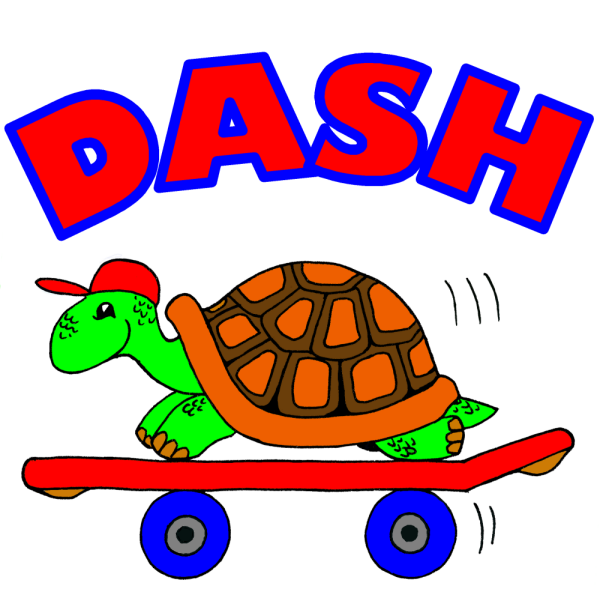 